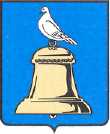 ГЛАВА ГОРОДА РЕУТОВРАСПОРЯЖЕНИЕО проведении Дня открытых дверей в отделе городского архива в составе Управления делами Администрации города РеутовВ преддверии празднования 70-й годовщины Победы в Великой отечественной войне 1941-1945 г.г. и в целях активизации работы по использованию документов, хранящихся в отделе городского архива в составе Управления делами Администрации города Реутов:1. Начальнику отдела городского архива в составе Управления делами Владыкиной Т.И. провести 28 апреля  2015 года День открытых дверей в отделе городского архива в составе Управления делами Администрации города Реутов (далее День открытых дверей).2. Утвердить Программу проведения Дня открытых дверей (прилагается).3. Отделу по работе со СМИ и рекламе опубликовать в общественно-политической еженедельной газете «Реут» и разместить на официальном сайте Администрации города Реутов объявление о проведении Дня открытых дверей. 4. Контроль за исполнением настоящего распоряжения возложить на заместителя Главы Администрации Коваля А.Л.Глава 	 города				                                          		С.Г. ЮровУтверждена распоряжением Главы города Реутов  от  20.04.2015 № 51-РГПРОГРАММА ПРОВЕДЕНИЯ ДНЯ ОТКРЫТЫХ ДВЕРЕЙ
В ОТДЕЛЕ ГОРОДСКОГО АРХИВА В СОСТАВЕ УПРАВЛЕНИЯ ДЕЛАМИ АДМИНИСТРАЦИИ ГОРОДА РЕУТОВ
28 апреля 2015 года10-30 – 11-00   Сбор гостей11-00 – 11-30   Экскурсия по отделу городского архива в составе Управления делами                            Администрации города Реутов, показ наиболее ценных документовОтветственный: Владыкина Т.И., Козько И.М., Петрушкина Л.В.11-30 – 12-00    Беседа о современных технологиях в архивном деле, демонстрация возможностей компьютерных программ «Архивный фонд», «Архив».Ответственный: Владыкина Т.И., Власова Г.И.12-00 – 13-00    Выступление Соенковой Е.К. -  «Никольское воинское захоронение »13-00	- 13-30	   Ответы на вопросы, консультации Ответственный: Владыкина Т.И., Козько И.М., Петрушкина Л.В., Власова Г.И.от20.04.2015№51-РГ